Simplifying and Substituting (F)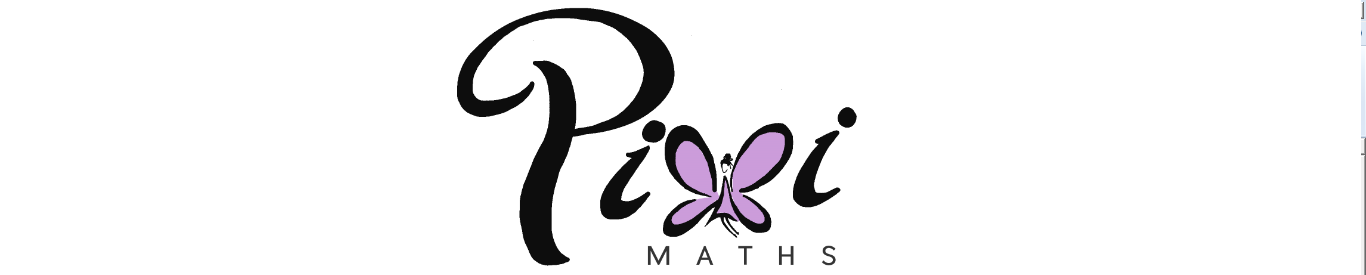 Pre-Intervention AssessmentName:	_______________________________Class:	_______________________________Date:	_______________________________1.	h = 5t2 + 2Work out the value of h when t = –2 ...........................................................2.	(a) 	Simplify    f + f + f + f – f…........................................................ (b) 	Simplify    2m × 3…........................................................ (c) 	Simplify    3a + 2h + a + 3h…........................................................3.	(a)   	Factorise   3x + 6
...........................................................
(b)   	Expand and simplify   5(y − 2) + 2(y − 3)



...........................................................4.	Expand and simplify    (x + 4)(x + 6)……………………………………5.	Factorise	x ² - x - 20……………………………………[Glue here]QuestionObjectiveRAG  1Substitute into expressions 2Collect like terms 3Expand and factorise single brackets 4Expand quadratics 5Factorise quadratics